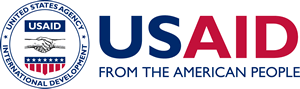 米国国際開発庁主催講演会のご案内―日本の民間企業のアフリカでのビジネスチャンス、アフリカにおける電力供給への日米協力― (同時通訳付き）今年の8月にナイロビで行なわれた第６回アフリカ開発会議（ＴＩＣＡＤＶＩ）のサイドイベントにおいて、アフリカにおけるエネルギー貧困の削減と、持続可能なエネルギーへのアクセス増加に係る日米の協力が合意され、協力の覚書が署名されました。これは、米国政府が推進しているパワー・アフリカと日本政府がＴＩＣＡＤを通して推進しているエネルギー関連政策との間で協力していく方向性を打ち出したものです。ナイロビで署名された協力の覚書では、①クリーンエネルギーに関する投資拡大、②東アフリカにおける地熱開発、③エネルギー効率の向上、④国境をまたぐ電力プールの形成等の分野で協力していくことが確認されました。パワー・アフリカは2013年から、サブ・サハラ地域での電力へのアクセスを高めるために、他国政府、国際機関だけでなく、民間とも事業計画から、資金面、調達、実際の建設など様々な形で協力し、成果を挙げています。2030年の目標達成に向けて、パートナーシップを拡大しています。　記今回は、パワー・アフリカの首席調整官であるアンドリュー・ヘルスコビッツが来日し、パワー・アフリカが様々なパートナーシップを通して積み上げてきた成果と日本のパートナーとの協力への今後の期待などを、意見交換も交えて講演いたします。日時           10月17日（月）　午後2時半～午後4 時（開場：午後 ２時）会場            アメリカンセンターJapanホール住所           〒107-0052 東京都港区赤坂1-1-14  NOF溜池ビル8階地図： http://americancenterjapan.com/access/主催	米国国際開発庁（ＵＳＡＩＤ）講師         	アンドリュー・ヘルスコビッツ　パワーアフリカ首席調整官米国国際開発庁南アフリカ事務所    定員             ９０名（先着順）
参加料          無料申し込み締切り 10月１３日（木）申し込み先    　goo.gl/iMHggh冒頭挨拶	外務省　岡田誠司TICAD担当大使予定（アフリカ部参事官）